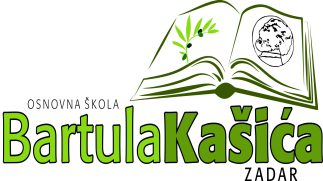 REPUBLIKA HRVATSKAOŠ BARTULA KAŠIĆA Bribirski prilaz 2 ,23 000 ZadarTel:023/321 -397  Fax:023/323-620Email: ured@os-bkasica-zadar.skole.hrKLASA:007-04/23-02/09URBROJ: 2198-1-1-23-01Zadar, 20.listopada 2023.g.POZIV članovima ŠOPozivam Vas na 27. sjednicu Školskog odbora koja će se održati   dana                           24. listopada 2023.g.  uživo u prostorijama Škole sa početkom u 12,30 sati Predlažem slijedeći:D N E V N I   R E D :1.Usvajanje zapisnika sa prethodne sjednice ŠO2. Davanje prethodne suglasnosti za zapošljavanje na radnom mjestu:učitelja/ice TZK-a na neodređeno nepuno radno vrijemeučitelja/ice glazbene kulture na neodređeno puno radno vrijemeučitelja/ice prirode/biologije na određeno nepuno radno vrijeme a najduže do 5 mjeseci(nestručna zamjena)učitelja/ice informatike na određeno nepuno radno vrijeme a najduže do 5 mjeseci (nestručna zamjena)učitelja/ice  razredne nastave u produženom boravku na određeno puno radno vrijeme- 3 izvršiteljaučitelja/ice engleskog jezika na određeno nepuno radno vrijemeučitelja/ice matematike na određeno nepuno radno vrijeme a najduže do 5 mjeseci(nestručna zamjena)učitelja/ice informatike na određeno nepuno radno vrijeme a najduže do 5 mjeseci(nestručna zamjena)3.  Usvajanje prijedloga Financijskog plana za razdoblje od 2024.-2026.godine4. Rebalans Plana nabave 2023. godine5. Razno ( Zahtjev radnika)                                                                                           Predsjednica ŠO:                                                                                Elza Nadarević BaričićDostaviti: Elza Nadarević BaričićAnita Dukić Josip KvartučAna Rücker Matea BakmazBernarda ČačićKrešimir Mijić                Katica Skukan,ravnateljicaOglasna ploča ŠkolePismohrana